						Образовни профил:ЕКОНОМСКИ ТЕХНИЧАР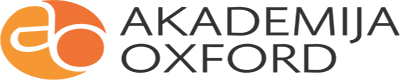 Ovaj dokument je preuzet sa oficijalnog sajta Ministarstva ProsveteПРВИ РАЗРЕДПРВИ РАЗРЕДПРВИ РАЗРЕДПРВИ РАЗРЕДПРВИ РАЗРЕДПРВИ РАЗРЕДДРУГИ РАЗРЕДДРУГИ РАЗРЕДДРУГИ РАЗРЕДДРУГИ РАЗРЕДДРУГИ РАЗРЕДДРУГИ РАЗРЕДТРЕЋИ РАЗРЕДТРЕЋИ РАЗРЕДТРЕЋИ РАЗРЕДТРЕЋИ РАЗРЕДТРЕЋИ РАЗРЕДТРЕЋИ РАЗРЕДЧЕТВРТИ РАЗРЕДЧЕТВРТИ РАЗРЕДЧЕТВРТИ РАЗРЕДЧЕТВРТИ РАЗРЕДЧЕТВРТИ РАЗРЕДЧЕТВРТИ РАЗРЕДУКУПНОУКУПНОУКУПНОУКУПНОБ. СТРУЧНИ ПРЕДМЕТИБ. СТРУЧНИ ПРЕДМЕТИРазредноРазредноРазредноНастава ублоку год.РазредноРазредноРазредноРазредноНастава ублокугод.РазредноРазредноРазредноРазредноНастава ублокугод.РазредноРазредноРазредноРазредноНастава ублокугод.РазредноРазредноРазредноНастава ублокугод.Б. СТРУЧНИ ПРЕДМЕТИБ. СТРУЧНИ ПРЕДМЕТИчасовна наставачасовна наставачасовна наставачасовна наставачасовна наставаНастава ублоку год.часовна наставачасовна наставачасовна наставачасовна наставачасовна наставаНастава ублокугод.часовна наставачасовна наставачасовна наставачасовна наставачасовна наставаНастава ублокугод.часовна наставачасовна наставачасовна наставачасовна наставачасовна наставаНастава ублокугод.часовна наставачасовна наставачасовна наставачасовна наставачасовна наставаНастава ублокугод.(теорија, вежбе, практична(теорија, вежбе, практичначасовна наставачасовна наставачасовна наставачасовна наставачасовна наставаНастава ублоку год.часовна наставачасовна наставачасовна наставачасовна наставачасовна наставаНастава ублокугод.часовна наставачасовна наставачасовна наставачасовна наставачасовна наставаНастава ублокугод.часовна наставачасовна наставачасовна наставачасовна наставачасовна наставаНастава ублокугод.часовна наставачасовна наставачасовна наставачасовна наставачасовна наставаНастава ублокугод.(теорија, вежбе, практична(теорија, вежбе, практичнаНЕДЕЉНЕДЕЉНЕДЕЉГОДИГОДИНастава ублоку год.НЕДЕНЕДЕНЕДЕГОДИГОДИНастава ублокугод.НЕДЕНЕДЕНЕДЕГОДИГОДИНастава ублокугод.НЕДЕНЕДЕНЕДЕГОДИГОДИНастава ублокугод.НЕДЕЉНЕДЕЉГОДИГОДИГОДИНастава ублокугод.настава)настава)НЕДЕЉНЕДЕЉНЕДЕЉГОДИГОДИНастава ублоку год.НЕДЕНЕДЕНЕДЕГОДИГОДИНастава ублокугод.НЕДЕНЕДЕНЕДЕГОДИГОДИНастава ублокугод.НЕДЕНЕДЕНЕДЕГОДИГОДИНастава ублокугод.НЕДЕЉНЕДЕЉГОДИГОДИГОДИНастава ублокугод.настава)настава)НОНОНОШЊЕШЊЕНастава ублоку год.ЉНОЉНОЉНОШЊЕШЊЕНастава ублокугод.ЉНОЉНОЉНОШЊЕШЊЕНастава ублокугод.ЉНОЉНОЉНОШЊЕШЊЕНастава ублокугод.НОНОШЊЕШЊЕШЊЕНастава ублокугод.НОНОНОШЊЕШЊЕНастава ублоку год.ЉНОЉНОЉНОШЊЕШЊЕНастава ублокугод.ЉНОЉНОЉНОШЊЕШЊЕНастава ублокугод.ЉНОЉНОЉНОШЊЕШЊЕНастава ублокугод.НОНОШЊЕШЊЕШЊЕНастава ублокугод.ТВВТВНастава ублоку год.ТВВТВНастава ублокугод.ТВВТВНастава ублокугод.ТВВТВНастава ублокугод.ТВТВВНастава ублокугод.ТВВТВТВВТВТВВТВТВВТВТВТВВ1.Основи економије27427227226682842.Пословна економија27427227226682843.Рачуноводство12377412367230227272302266663068211284284904.Савремена пословна12377412367224731464.кореспонденција1237741236722473146кореспонденција5.Статистика27226641386.Уставно и привредно27226641386.право2722664138право7.Монетарна економија и27226641387.банкарство2722664138банкарство8.Комерцијално познавање2722728.робе272272робе9.Маркетинг26626610.Економска географија27227211.Пословна информатика2722664138Укупно Б:6422214810436014412443214414446213242161475686Укупно Б:1010370370141450450430161657657630181859459430575720442044204490Укупно А + Б:236851222234828144254900144254825132961834064264247Укупно А + Б:2929107310732727972972302929104410443029299579573011411440464046404690Укупно часова:2929107310732727100210022929107410741074292998798711411441364136